4 priedas. Baigiamojo darbo turinio lapo pavyzdysTURINYS (Times New Roman šriftas, 14 dydis, paryškintas, lygiuoti centre) 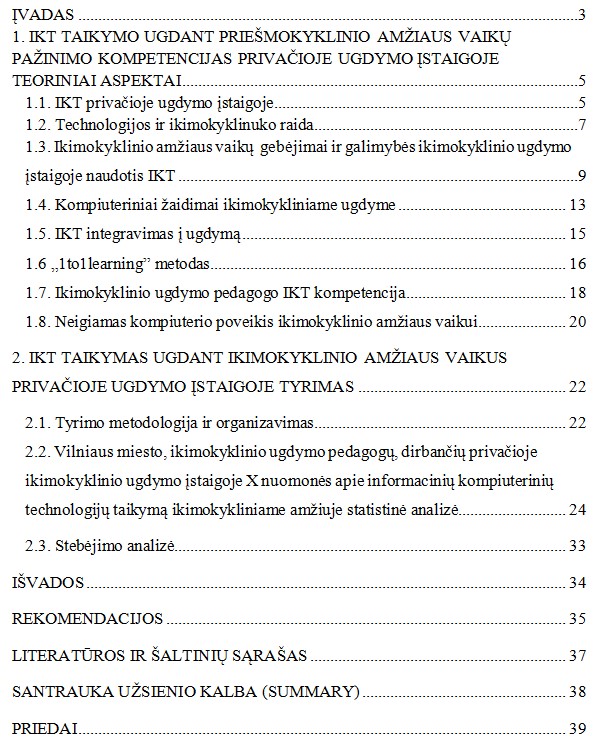 